Membership detailsMembership statusActiveMember since2022-03-15Renewal due on2023-06-01You can renew starting 2022-06-01Membership Since2022-03-15Title/titreMrs.First Name/prénomCarolMiddle Name/deuxième prénomManyLast name/Nom de familleMany ChiefPosition or Title/Positionstudent ministerEmployer Name/Nom de l'employeurUnited Church of Canada minster candidateOrganization Name/Nom de l'organisationAddress 1/Adresse 1Box 427Address 2/Adresse 2Address 3/Adresse 3City/VilleStandoffProvince or State/ProvinceAlbertaPostal Code-Zip/Code postalT0L1Y0Country/PaysCanadaPreferred Phone/téléphone préféréMobileHome Phone/téléphone résidentiel14033175703Mobile Phone/Téléphone portable14033175703Work Phone/téléphone du travail14033175703Preferred Email/Adresse e-mail préféréecarolmanychief@live.caWork Email/E-mail de travailcarolmanychief@live.caPersonal Email/e-mail personnelcarolmanychief@live.caWebsite/site webAvatar/avatarBirthdate/date de naissance1966-03-18Are you a member of a professional regulatory body in your province or jurisdiction?YesIf yes, please indicate Professional Regulatory BodyNHPCA, associate member Canadian Professional Counsellors Association, studentÊtes-vous membre d'un organisme de réglementation professionnelle dans votre province ou territoire?Si oui, veuillez indiquer l'organisme de réglementation professionnellePrivacy Policy/politique de confidentialitéI confirm I have read and accept the terms of the Privacy PolicyFaith Group/groupe religieuxUnited Church of CanadaExpertise/expertisecounsellingEducation Comments/Commentaires sur l'éducationMaster of Divinity, completion, December 2022, ordination to followRegion/régionAlberta (AB)Seminary Affiliation/affiliation à un séminaireVancouver School of TheologyLIABILITY INSURANCE - PLEBottom of Form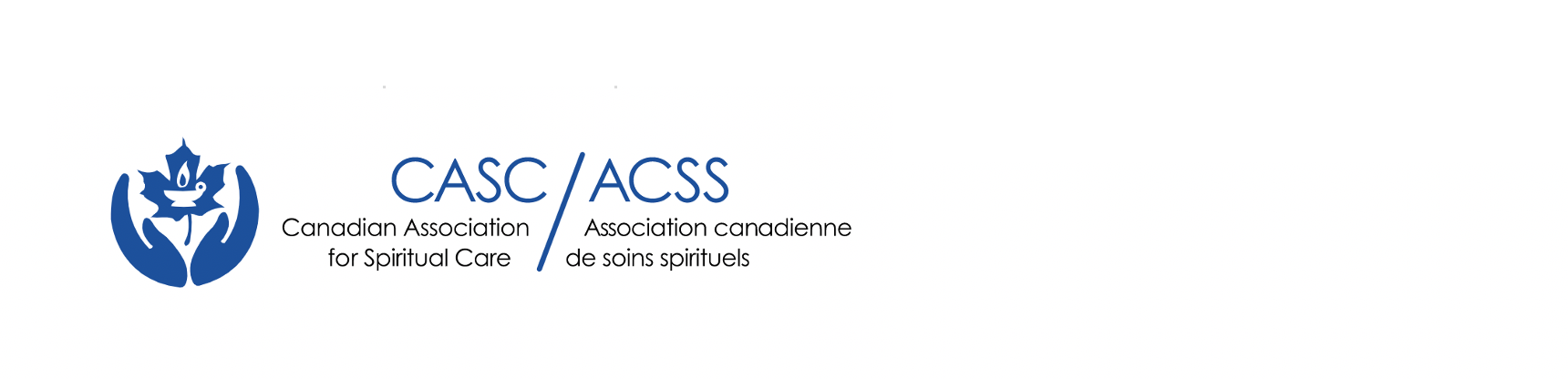 Carol Many ChiefClick above to loginCartView your shopping cartMembership levelStudent Member - Basic - $90.00 (CAD)  ChangeSubscription period: 1 year, on: June 1stNo automatically recurring payments